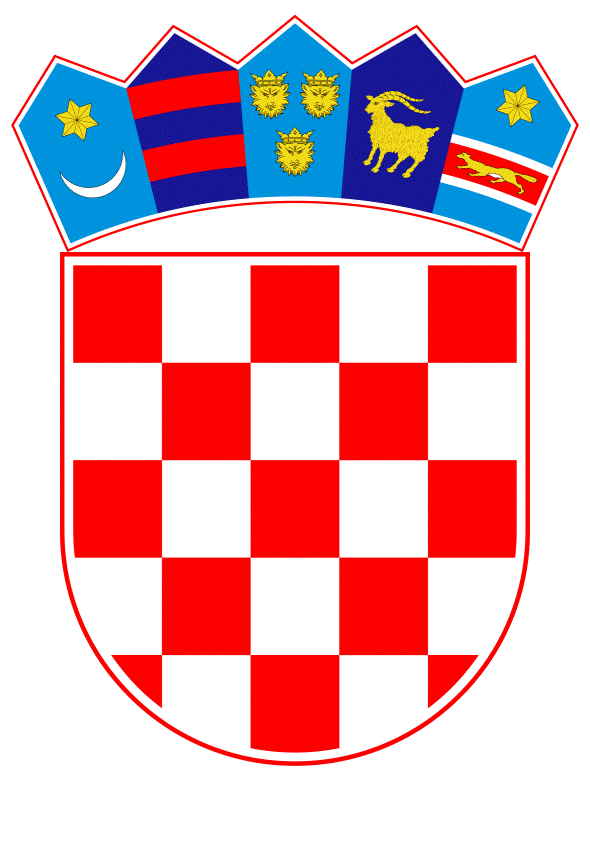 VLADA REPUBLIKE HRVATSKEZagreb, 6. svibnja 2021.______________________________________________________________________________________________________________________________________________________________________________________________________________________________P r i j e d l o g Na temelju članka 31. stavka 2. Zakona o Vladi Republike Hrvatske („Narodne novine“, br. 150/11., 119/14., 93/16. i 116/18.), Vlada Republike Hrvatske je na sjednici održanoj ______________ 2021. donijelaO D L U K Uo stavljanju izvan snage Odluke o odgodi održavanja prvoga hrvatskog međunarodnog vojnog zrakoplovnog mitinga „CROIMAS 2020“I. 		Ovom Odlukom stavlja se izvan snage Odluka o odgodi održavanja prvoga hrvatskog međunarodnog vojnog zrakoplovnog mitinga „CROIMAS 2020“, KLASA: 022-03/20-04/126, URBROJ: 50301-29/09-20-1, od 2. travnja 2020.   II. 		Ova Odluka stupa na snagu danom donošenja. KLASA: URBROJ: Zagreb, 									 P R E D S J E D N I K								           mr. sc. Andrej Plenković O b r a z l o ž e n j e 	U skladu s Odlukom Vlade Republike Hrvatske od 5. rujna 2019. prvi hrvatski međunarodni zrakoplovni miting „CROIMAS 2020“ trebao se, pod pokroviteljstvom Vlade Republike Hrvatske,  održati u Zadru 30. svibnja 2020. godine. 	Zbog situacije nastale s epidemijom bolesti COVID-19 Vlada Republike Hrvatske 2. travnja 2020. donijela je Odluku kojom se održavanje mitinga odgađa za 30. svibnja 2021. godine. Epidemija bolesti COVID-19 uzrokovala je otkazivanje i drugih vojnih aeromitinga. 	Predlaže se donošenje odluke o stavljanju izvan snage Odluke o odgodi održavanja prvoga hrvatskoga međunarodnog vojnog zrakoplovnog mitinga “CROIMAS 2020”.  Predlagatelj:Ministarstvo obranePredmet:Prijedlog odluke o stavljanju izvan snage Odluke o odgodi održavanja prvoga hrvatskog međunarodnog vojnog zrakoplovnog mitinga „CROIMAS 2020“